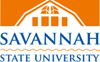 Please Note: This report is due to Title III Office no later than October 31st of the grant year.(Please attach additional pages if needed)Provide information regarding how your activity has made an impact in your department and/or the University.  This information will appear in Title III’s Annual Performance Report (APR).Provide a final summary of the results for each of your activity objectives. Include all objectives as they are written in the proposal.Objective 1Objective 2Objective 3Objective 4Objective 5Did you achieve your approved objectives this fiscal year?  If no, Please explain (be specific). Yes 	 				No	Are there any plans in place to institutionalize your Title III activity? (Provide details).Note: Please provide any final data/documentation collected throughout the grant year to support your activity.Signatures:Activity Director							DateUniversity Supervisor						DateTitle III Director							DateDate: Activity Title: Activity Title: Activity Title: Activity Director:Activity Director:Activity #: 